Профессиональная ориентация (от лат. professio - род занятий и фр. orientation - установка) — система мер, направленных на оказание помощи человеку в выборе профессии.- Профессиональное развитие личности и поддержку профессиональной карьеры, включая смену профессии и профессиональную переподготовку.В папке «Видеоматериалы» файл «Поиск работы» - Интервью о профориентации с Екатериной Собчик, зав.отделением психологической реабилитации Московского городского Центре пограничных состояний.Прежде, чем человек попытается выбрать деятельность, важно определиться, а чего он ждет от работы: славы, денег, высокого статуса, душевного комфорта… Удостоверьтесь, что они понимают: получить всё разом не удастся, так что придется составить рейтинг ценностей. И быть честным хотя бы с самим собой. Жизнь доказывает, что человек добивается не того, что декларирует как ценность, а чего действительно хочет. А чего можно хотеть от профессии?Это то, что чаще всего указывают в анкетах старшеклассники. Можно список изменить, а затем выстроить ценности в нужной последовательности. Составив рейтинг, пусть ребята уберут исписанный листок до поры до времени. Сейчас мы поговорим об индивидуальности.Это как из разных наборов деталей получаются разные конструкции.Что меньше всего подвергается изменениям? Конечно, - с наследственностью не поспоришь. Хотя…С характером тоже сложно работать, но возможно. Если есть готовность и желание. Об этом мы поговорим в разделе «Самовоспитание». Но хорошо бы знать, что имеется на данный момент. Здесь могут помочь тесты. Например, Кстати, есть тест, позволяющий определить, какое вообще место занимает в шкале ценностей человека работа, карьера.Продолжим разговор о факторах, влияющих на индивидуальность.Соответственно, если человек хочет освоить сферу, которой никто из его окружения не владеет, нужно попытаться в нее проникнуть. Для школьников существует система дополнительного образования, общественные объединения и внеклассные занятия, когда у ребят появляется возможность попробовать себя в качестве модельера, кораблестроителя, воспитателя детского сада или медсестры. И дело даже не в том, что человек получает конкретные навыки, которые в последствие помогут ему получить заветную профессию, а в том, что он попробует ее «на ощупь», оказывается среди тех, кто интересуется этой же деятельностью, знает в ней что-то, чего не знает новичок – человек оказывается в нужном окружении.Третий фактор - черты и особенности характера человека. Казалось бы, уж себя-то мы знаем лучше, чем кого-либо. Но и тут нас подстерегают открытия.В чем проявляется индивидуальность человека? (на основе классификаций О.В.Виханского): - В ощущении и оценке себя.- В восприятии окружающих событий. - Во взаимоотношения с людьми.- В профессиональной (учебной) деятельности.На определение самоощущения естьТест «Человек на дереве»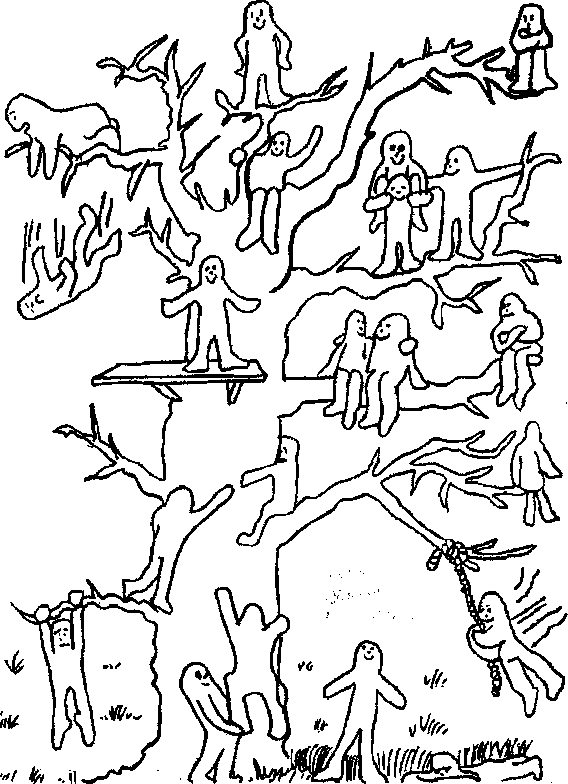 Участникам выдаются распечатанные рисунки. Задача участника: внимательно посмотреть на рисунок и выбрать, какой из человечков больше всего похож на него по своему поведению. Отметить фигурку.  Во время перерыва можно вывесить тот же самый рисунок с указанием номеров человечков и выдать таблицы результатов. Но после ознакомления участников с результатами обязательно дать свой комментарий – общий, не указывая на конкретных участников, даже если вы знаете, кто какого человечка выбрал. Итоги теста: Приложение 2.О самооценке мы поговорим позже и подробнее. А пока – о восприятии окружающего мира.О взаимоотношениях с другими людьми и проявлении себя в этих отношениях мы еще будем говорить отдельно, но пока одно упражнение на эту тему:Напоследок еще одно упражнение на осознание своей индивидуальности:Дополнительные упражнения на самопознание:Упражнение «Я такой же, как…»Для проведения упражнения необходим комплект геометрических тел. Каждый участник выбирает фигуру и определяет какое-то свое качество, ассоциативно с фигурой. «Я такой же … , как …». Примеры выполнения: «Я такая же устойчиво-подвижная, как цилиндр» (сочетание разных состояний); «Я такая же накапливающая опыт, как шар» (собирание информации и опыта); «Я такой же подвижный, как шар»; «Я такая же стремящаяся к вершине, как конус»; «Я такая же многогранная, как прямоугольная призма»; «Я такая же разносторонняя, как куб». Можно задать дополнительный вопрос: в каких профессиях может пригодиться это качество?«История имени»  Участники рассказывают историю своего имени (что оно означает, кто придумал, свое отношение к имени и т.д.). «Перевернутое имя» (К.Фопель)  Каждый участник пишет свое имя наоборот и пытается представить, что бы это могло значить на чужом языке.«Фамильная символика»  Каждому участнику предлагается нарисовать что-то, что отразило бы его фамилию, объяснив связь между фамилией и рисунком.«Формула личности» Попытка выразить особенность своей личности в виде математической формулы.«Перевоплощение» Если бы вам пришлось перевоплотиться в животное, растение, предмет, что бы вы выбрали?«Идентификация» С каким литературным, кино-  героем или исторической личностью вы идентифицировали себя в какие-то моменты своего развития?«Интервью в парах»  Группа делится по парам. В течение нескольких минут они расспрашивают друг друга на разные темы, стараясь найти сходства.Приложение 1Тест «Геометрические фигуры»Краткая психологическая характеристика основных форм личности на основе предпочтения геометрических фигур:Квадрат – это, прежде всего, неутомимый труженик. Трудолюбие, усердие, потребность доводить начатое дело до конца, упорство, позволяющее добиваться завершения работы, - вот чем, прежде всего, знамениты истинные Квадраты. Выносливость, терпение и методичность обычно делают Квадрата высококлассным специалистом в своей области. Этому способствует и неутолимая потребность в информации. Квадраты - коллекционеры всевозможных данных. Все сведения систематизированы, разложены по полочкам. Квадраты заслуженно слывут эрудитами, по крайней мере, в своей области.Мыслительный анализ - сильная сторона Квадрата. Квадраты чрезвычайно внимательны к деталям, к подробностям. Квадраты любят раз и навсегда заведенный порядок.Аккуратность, порядок, соблюдение правил и приличий могут развиться до парализующей крайности. И когда приходит время принимать решение, особенно связанное с риском, Квадраты вольно или невольно затягивают его принятие. Кроме того, рациональность, эмоциональная сухость и холодность мешают Квадратам быстро устанавливать контакты с разными лицами. Треугольник символизирует лидерство, и многие Треугольники ощущают в этом свое предназначение. Самая характерная особенность истинного Треугольника - способность концентрироваться на главной цели. Треугольники - энергичные, неудержимые, сильные личности, которые ставят ясные цели и, как правило, достигают их!Треугольник - это очень уверенный человек, который хочет быть правым во всем! Сильная потребность быть правым и управлять положением дел, решать не только за себя, но и, по возможности, за других, делает Треугольника личностью, постоянно соперничающей, конкурирующей с другими. Преобладающая установка в любом деле - это установка на победу, выигрыш, успех! Он часто рискует, бывает нетерпеливым и нетерпимым к тем, кто колеблется в принятии решения.Треугольники очень не любят оказываться неправыми и с большим трудом признают свои ошибки. Треугольники - честолюбивы. Если делом чести для Квадрата является достижение высшего качества выполняемой работы, то Треугольник стремится достичь высокого положения, приобрести высокий статус, иначе говоря - сделать карьеру.Главное отрицательное качество «треугольной» формы: направленность на себя. Треугольники на пути к вершинам власти не проявляют особой щепетильности в отношении моральных норм и могут идти к своей цели по головам других. Это характерно для «зарвавшихся» Треугольников, которых никто вовремя не остановил. Треугольники заставляют все и всех вращаться вокруг себя, без них жизнь потеряла бы свою остроту.Круг - мифологический символ гармонии. Тот, кто уверенно выбирает его, искренне заинтересован, прежде всего, в хороших межличностных отношениях. Высшая ценность для Круга - люди, их благополучие. Круг чаще всего служит тем «клеем», который скрепляет и рабочий коллектив, и семью, т.е. стабилизирует группу.Они обладают высокой чувствительностью, развитой способностью сопереживать, сочувствовать, эмоционально отзываться на переживания другого человека. Естественно, что люди тянутся к Кругам. Круги великолепно «читают» людей и в одну минуту способны распознать притворщика, обманщика.Они пытаются сохранить мир и ради этого иногда избегают занимать «твердую» позицию и принимать непопулярные решения. Для Круга нет ничего более тяжелого, чем вступать в межличностный конфликт. Круг счастлив тогда, когда все ладят друг с другом. Поэтому, когда у Круга возникает с кем-то конфликт, наиболее вероятно, что именно Круг уступит первым.Круги не отличаются решительностью, слабы в «политических играх» и часто не могут подать себя и свою «команду» должным образом. Все это ведет к тому, что над Кругами часто берут верх более сильные личности, например, Треугольники. Круги, кажется, не слишком беспокоятся о том, в чьих руках будет находиться власть. Лишь бы все были довольны, и кругом царил мир. Однако в одном Круги проявляют завидную твердость. Если дело касается вопросов морали или нарушения справедливости.Главные черты их стиля мышления - ориентация на ценности, чувства и стремление найти общее даже в противоположных точках зрения. Можно сказать, что Круг - прирожденный психолог.Зигзаг символизирует креативность, творчество, хотя бы потому, что она самая уникальная из всех фигур и единственная разомкнутая фигура.Комбинирование абсолютно различных, несходных идей и создание на этой основе чего-то нового, оригинального - вот, что нравится Зигзагам. В отличие от Кругов, Зигзаги вовсе не заинтересованы в консенсусе и добиваются синтеза не путем уступок, а наоборот - заострением конфликта идей и построением новой концепции, в которой этот конфликт получает свое разрешение, «снимается». Причем, используя свое природное остроумие, они могут быть весьма язвительными, «открывая глаза другим» на возможность нового решения.Зигзаги просто не могут продуктивно трудиться в хорошо структурированных ситуациях. Их раздражают четкие вертикальные и горизонтальные связи, строго фиксированные обязанности и постоянные способы работы. Им необходимо иметь большое разнообразие и высокий уровень стимуляции на рабочем месте. Они также хотят быть независимыми от других в своей работе. Тогда Зигзаг оживает и начинает выполнять свое основное назначение - генерировать новые идеи и методы работы. Зигзаги устремлены в будущее и больше интересуются возможностью, чем действительностью. Мир идей для них так же реален, как мир вещей для остальных.Зигзаги - неутомимые проповедники своих идей и способны мотивировать всех вокруг себя. Однако им не хватает политичности: они несдержанны, очень экспрессивны («режут правду в глаза»), что, наряду с их эксцентричностью, часто мешает им проводить свои идеи в жизнь. К тому же они не сильны в проработке конкретных деталей (без чего материализация идеи невозможна) и не слишком настойчивы в доведении дела до конца (так как с утратой новизны теряется и интерес к идее).Прямоугольник (по И.Панарину) – временная форма личности, которую могут «носить» остальные устойчивые фигуры в определенные периоды жизни. Это люди, неудовлетворенные тем образом жизни, который они ведут сейчас, и поэтому занятые поисками лучшего положения. Поэтому лучшие качества прямоугольника – любознательность, пытливость, живой интерес ко всему происходящему и смелость. Они открыты для новых идей, ценностей, способов мышления и жизни, легко усваивают новое.Приложение 2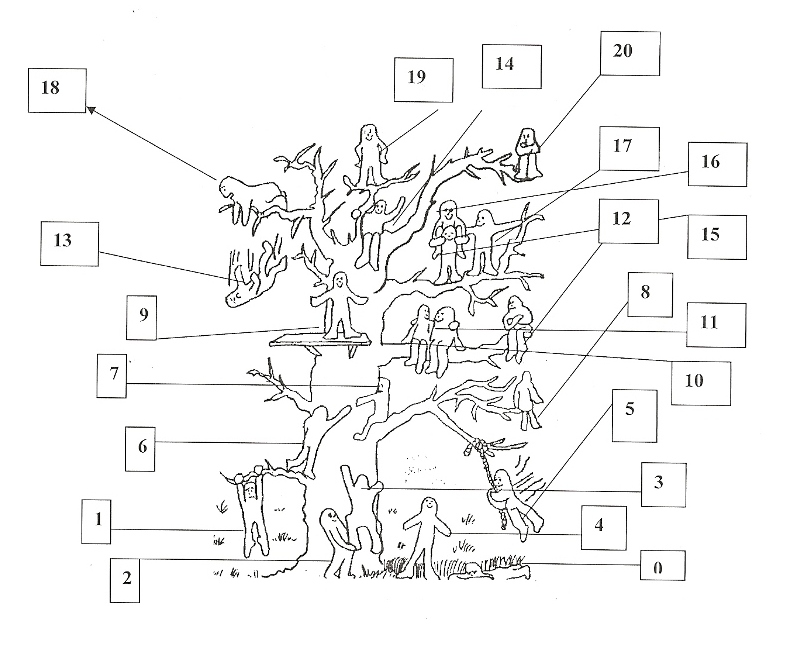 Что нам дает этот тест? Во многом успех будет зависеть от того, насколько грамотно ты умеешь использовать свои достоинства и компенсировать или исправлять свои недостатки. А для того, чтобы это делать, нужно знать свои сильные и слабые стороны.Если, скажем, ты не отличаешься независимостью и активностью, вряд ли стоит становиться руководителем. Быть хорошим исполнителем – не менее почетно.При низком уровне дружелюбности не стоит идти в сферу обслуживания, а будучи замкнутым человеком - много взаимодействовать с людьми.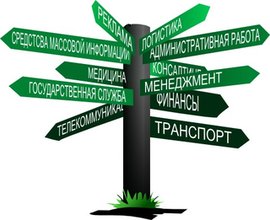 Профессиональная ориентация включает в себя:- Обеспечение информацией о мире профессий, учебных заведениях, возможностях профессиональной карьеры;- Формирование способностей и склонностей для овладения выбранной профессией;- Консультирование по вопросам выбора профессии, трудоустройства, возможностей получения профессиональной подготовки;- интерес; - проявление индивидуальности; - польза; - заработная плата; - помощь другим людям; - творчество; - общение; - самореализация.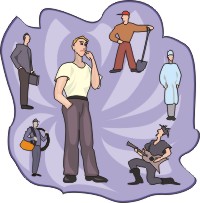 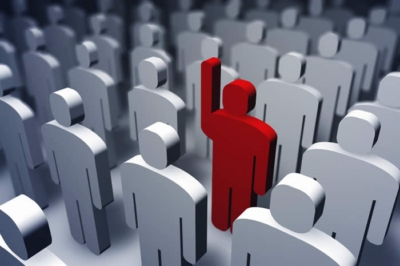 Каждый человек – индивидуальность, и формируется он под влиянием трех факторов (на основе классификаций О.В.Виханского): Наследственность и физиологические особенности человека. Окружения человека. Черты и особенности характера человека.Упражнение «Наследственность»Участникам предлагается разделить листок на четыре части. В первой записать то, что он унаследовал от родителей;  во второй – не унаследовал, но хотел бы; в третьей – что не хотел бы унаследовать; в четвертой – что хотел бы передать детям. При обсуждении уделите особое внимание второй части. Спросите ребят: Как ты думаешь, те качества, которые ты хотел бы унаследовать от родителей, им достались по наследству? Или были сформированы под влиянием других людей или обстоятельств? Или они сами в себе их выработали? Важно подвести их мысли, что работа над собой, самовоспитание имеет большое значение и в профессиональном становлении.И, тем не менее, наследственность – вопрос серьезный. Да и здоровье вмиг не поправишь. По статистике, сегодня более 60% выпускников школ имеют медицинские ограничения при выборе профессии. И хорошо бы узнать о своих ограничениях не от приемной комиссии.Да и не только в здоровье дело. Какой смысл мечтать о карьере музыканта, если у тебя проблемы со слухом? Конкретная способность для узкой сферы. Выбери ты какую-то другую деятельность, и никто даже не узнает, что у тебя есть такой недостаток.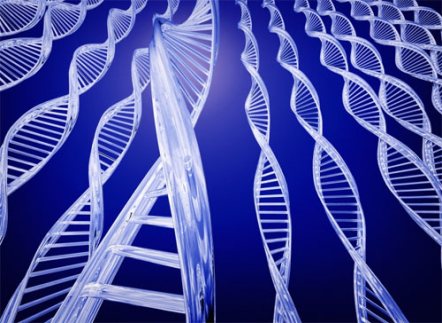 Тест «Геометрические фигуры»Участникам предлагается выбрать геометрическую фигуру, которая ему больше всего нравится: круг, треугольник, квадрат, прямоугольник или зигзаг. Ответ: Приложение 1 Для удобства характеристики можно распечатать, разрезать и раздать участникам только характеристики выбранных ими фигур. Лучше, если описания останутся у участников, чтобы была возможность вернуться к характеристике и проанализировать ее.Тест «Пять животных»Участникам предлагается написать в порядке значимости для себя 5 животных: овца, лошадь, свинья, тигр, корова, то есть составь их рейтинг, исходя из своей симпатии.Объяснение: Каждое животное символизирует определенную ценность: овца - любовь,  лошадь - карьера, свинья - деньги, тигр - честь, достоинство, корова - семья.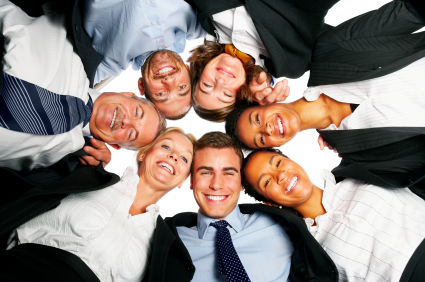 Что влияет существенно, но при этом поддается изменениям – это окружение. Не случайно ведь дети часто выбирают профессию кого-то из родителей, или перенимают какие-то определенные навыки, связанные с этой профессией. Особенно, если у ребенка есть возможность бывать на работе у родителей, видеть процесс работы, общаться с их коллегами. Ребенок впитывает все, как губка. Упражнение «Я такая, я такой»Предложите участникам назвать свое имя и определение (прилагательное или причастие), которое бы характеризовало участника, но с той же буквы, что и имя. Причем, от производной имени будет зависеть и первая буква: «Саша» начинается на С, а «Александр» на А. Если человек затрудняется придумать определение сам, участники могут предлагать разные варианты, а участник выбирает то, что ему больше подходит. Обратите внимание, какое определение выбирает участник: позитивное или негативное? Если второе, то нужно поработать с самооценкой.Упражнение «Перевоплощение» Предложите участникам ответить на вопросы: Если бы тебе пришлось перевоплотиться в животное, растение, предмет, чем бы ты стал? Почему?Спросите, не потеряли ли они листочки с ценностями? Пусть достанут и проверят, совпал ли мотив выбора в этом шуточном упражнении с тем, что человек определил для себя, когда речь шла о профессии? Такая небольшая проверка на честность. Озвучивать написанное в листочке ценностей не обязательно, только если человек сам захочет.Упражнение «Поиск цвета»Участникам предлагается осмотреть комнату, в которой они находятся, и посчитать все предметы черного цвета. После чего закрыть глаза и вспомнить (уже не глядя), сколько в комнате предметов другого цвета: красного, зеленого или желтого. Назвав цифру (или написав ее на бумажке), можно открыть глаза и проверить себя.Почему так плохо запомнились предметы других цветов, хотя вы только что внимательно осматривали комнату? Потому что вы искали предметы черного цвета и обращали внимание только на них.Точно так же люди, настроенные негатив, видят именно его. При том что в окружающем мире много и ярких красок.(Е.Самсонова «Если покупатель говорит «Нет» - работа с возражениями – «Питер», 2004)«Окно Джогари» (Johari)модель создана в 1950г. и названа в честь ее изобретателей Джозефа Лафта и Гарри Инграма. Она показывает, насколько человек хорошо знает самого себя. Сначала необходимо выбрать из списка прилагательные, которые участник мог бы отнести к себе. А потом предложить другим участникам выбрать прилагательные, которыми они могли бы его охарактеризовать.Список: величественный, влиятельный, внимательный, возмужавший, гордый, добрый, дружелюбный, заботливый, зависимый, задумчивый, замкнутый, застенчивый, здравомыслящий, знающий, идеалистический, изобретательный, искренний, ищущий, любвеобильный, мечтательный, мудрый, надежный, напористый, напряженный, независимый, нервный, общительный, осторожный, остроумный, отважный, отзывчивый, помогающий, понимающий, преданный, приспособляющийся, радостный, расслабленный, рациональный, религиозный, скромный, слабый, сложный, собранный, сочувственный, спокойный, спонтанный, счастливый, талантливый, тихий, уверенный, умный, упорный, храбрый, чувствительный, щедрый, эмоциональный, энергичный.Согласно этой модели каждый человек несет в себе 4 «пространства своей личности».Арена – что человек знает о себе и что знают о нем другие люди.Видимость (скрытая область) – то, что человек знает о себе, но скрывает от других.Слепое пятно (слепая область) – что другие люди знают о человеке, а он сам о себе не знает или не хочет знать.Неизвестное (темная область) – то, что скрыто и от самого человека, и от других.Распределив выбранные самим участником и другими людьми определения по клеткам таблицы, можно увидеть, какое пространство как проявляется. Например, прилагательные, которые выбрали и сам участник, и его одноклассники, попадут в пространство «Арена».Упражнение «Индивидуальность»Участникам предлагается взять лист формата А4, повернуть его горизонтально, разделить вертикально на 3 части.В первой написать в столбик, что у него общего с большинством людей.Во второй – что у него общего с людьми, близкими ему по духу.И, наконец, в третьей – чем он существенно отличается даже от своего окружения.В каждом из нас есть все эти три составляющие. В разных пропорциях. То, насколько ты понятен или непонятен другим людям, скажется и на твоей деятельности.Если ты определил, что тебе важна слава и деньги, желательно понимать, чего от тебя ждут другие люди, будь то творчество или бизнес. Если же для тебя важнее выразить себя, свою самобытность, найти что-то совершенно новое и непознанное в своей сфере, будь готов к непониманию.Важно, чтобы задача понималась человеком четко и однозначно. Многие трагедии в жизни происходят, когда человек хочет получить одновременно два противоположных результата и не последователен в своих действиях.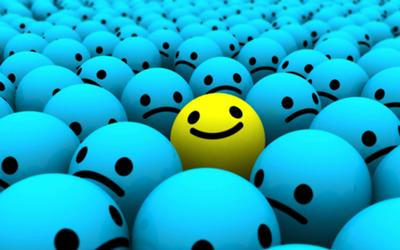 Вывод: Мы все очень разные – по физическим способностям и особенностям психики, у нас разные материальные ресурсы, разные мечты, разные страхи. А это значит, что свою дорогу в профессию каждый из нас будет прокладывать сам, исходя из всего вышеперечисленного. И чем лучше мы будем знать свои желания и ресурсы, тем легче нам будет добиться своей цели.Само-оценкаОткрытость/закрытостьАвтономность/зависимостьДружелюбность/враждебностьУровень притязанийАктивность/ пассивностьПринятие себя / принятие других0заниженазакрытавтономенвраждебеннизкийпассивенНет - нет1заниженаоткрытавтономендружелюбенвысокийактивенДа - да2заниженаоткрытзависимдружелюбеннизкийпассивенНет-да3заниженазакрытзависимвраждебенвысокийактивенДа-да4заниженаоткрытавтономендружелюбенвысокийпассивенДа – да5заниженазакрытавтономенвраждебенвысокийактивенДа – нет6заниженазакрытзависимдружелюбенвысокийактивенДа-да7заниженазакрытавтономендружелюбенневысокийпассивенДа-да8заниженазакрытавтономенвраждебенневысокийпассивенНет-нет9адекватнаоткрытавтономендружелюбенневысокийпассивенДа-да10адекватнаоткрытзависимдружелюбенневысокийактивенДа – да11адекватнаоткрытзависимдружелюбенневысокийактивенДа-да12адекватназакрытавтономенвраждебенневысокийпассивенДа-нет13завышенаоткрытзависимвраждебенвысокийактивенДа-нет14завышенаоткрытавтономендружелюбенвысокийактивенДа-да15заниженаоткрытзависимдружелюбенвысокийпассивенДа-да16завышенаоткрытзависимдоминируетвысокийактивенДа-нет17завышенаоткрытавтономендружелюбенвысокийпассивенДа-да18завышенаоткрытзависимдружелюбенвысокийактивенДа-да19оченьзавышенаоткрытавтономендоминируетвысокийактивенДа-нет20завышеназакрытавтономенвраждебенвысокийпассивенНет-нет